                                                                                                                                                                                                                                                       Załącznik nr 1 do ZO                                                                                                                        FORMULARZ OFERTOWY                                                                                                                       Znak sprawy:  ZP – 01/Z/ZO/2024Dane dotyczące Wykonawcy:	Nazwa:		 Adres: 		REGON:		 NIP: Nr telefonu: e- mail: 	reprezentowany przez:(imię, nazwisko, stanowisko do reprezentacji)Składając ofertę w postępowaniu o udzielenie zamówienia publicznego na „Zakup i dostawę mebli do Bydgoskiego Zespołu Placówek Opiekuńczo – Wychowawczych  na potrzeby wyposażenia placówek typu interwencyjnego i socjalizacyjnego w Bydgoszczy przy ul. Romualda Traugutta 5/1 i 5/2.” oferuję/emy wykonanie przedmiotu zamówienia zgodnie z wymogami zawartymi w Zapytaniu Ofertowym za:Korpusy wszystkich mebli , półki, ścianki działowe, ściany szuflad powinny być wykonane z płyty o grubości 18 mmBlaty biurek  - grubość 36 mmPlecy mebli  - biała płyta HDF gr min 3 mmZawiasy z cichym domykiemProwadnice rolkoweGwarancja – min 36 miesięcyOświadczenie Wykonawcy/ów:1.	Oświadczam/y, że zapoznałem/liśmy się z treścią zapytania ofertowego oraz jej załącznikami i nie wnosimy do nich zastrzeżeń.2.	Oświadczam/y, że zaoferowany przedmiot zamówienia spełnia wszystkie wymagania Zamawiającego, określone w zapytaniu ofertowym.3.	Uznaję/my się za związanym/ych określonymi w zapytaniu ofertowym zasadami postępowania.4.	Zobowiązuję/my się wykonać przedmiot zamówienia w terminach wskazanych w zapytaniu ofertowym. 6.	Zobowiązuję/my się do zawarcia umowy w miejscu i terminie wyznaczonym przez Zamawiającego.7.	Osobą upoważnioną do kontaktów z Zamawiającym w sprawach dotyczących realizacji umowy jest …………e-mail: ………… tel.: 8.	Oświadczam/y, iż następujące informacje stanowią tajemnicę przedsiębiorstwa w rozumieniu przepisów o zwalczaniu nieuczciwej konkurencji, nie mogą być udostępnione             (Wykonawca zobowiązany jest wykazać, iż zastrzeżone informacje stanowią tajemnicę przedsiębiorstwa):………………………………………………………………………………………………………………………….9.	Oświadczam/y, że wszystkie informacje podane w powyższych oświadczeniach i załącznikach do oferty są aktualne i zgodne z prawdą oraz zostały przedstawione z pełną świadomością konsekwencji wprowadzenia Zamawiającego w błąd przy przedstawianiu informacji.10.	Oświadczam, że wypełniłem obowiązki informacyjne przewidziane w art. 13 lub art. 14 RODO  wobec osób fizycznych, od których dane osobowe bezpośrednio lub pośrednio pozyskałem w celu ubiegania się o udzielenie zamówienia publicznego w niniejszym postępowaniu.							                                                                                                                           ………………………………………………..							                                                                                                                                (podpis)                                                                                                                                                                                                                                                    ……………, dnia ………………r.Lp.Przedmiot zamówieniaIlośćInformacja o oferowanym wyposażeniu (typ/model oraz producent)Cena nettoWartość nettoCena bruttoWartość bruttoOkres gwarancji1.Szafa ubraniowa o wymiarach: - szerokość 80 cm- głębokość 50 cm- wysokość 260 cmz płyty laminowanej w kolorze: - wiąz libertyMebel składający się z trzech części: dolnej ; wysokość około 1 m z drążkiem na   wieszaki dla odzieży wierzchniej,środkowej;  80 cm z jedną półką po środku,górnej analogicznie do środkowejcztery skrzydła drzwiowe: - dolne wysokość 140 cm, kończące się na poziomie pierwszej półki środkowej części - górne 120 cm wysokości8 szt.2.Szafa ubraniowa o wymiarach: - szerokość 80 cm- głębokość 50 cm- wysokość 260 cmz płyty laminowanej w kolorze: - dąb EvokeMebel składający się z trzech części: dolnej ; wysokość około 1 m z drążkiem na  wieszaki dla odzieży wierzchniej,środkowej;  80 cm z jedną półką po środku,górnej analogicznie do środkowejcztery skrzydła drzwiowe: - dolne wysokość 140 cm, kończące się na poziomie pierwszej półki środkowej części - górne 120 cm wysokości11 szt.3.Szafa ubraniowa  o wymiarach: - szerokość 80 cm- głębokość 50 cm- wysokość 260 cmz płyty laminowanej w kolorze: dąb craft tabaco Mebel składający się z trzech części: dolnej ; wysokość około 1 m z drążkiem na wieszaki dla odzieży wierzchniej,środkowej;  80 cm z jedną półką po środku,górnej analogicznie do środkowej  cztery skrzydła drzwiowe: - dolne wysokość 140 cm, kończące się na poziomie pierwszej półki środkowej części - górne 120 cm wysokości9szt.4.Biurko z płyty laminowanejKolor:  wiąz libertyo wymiarach:- szerokość 60 cm- długość 130 cm - wysokość 77 cmboki 2 razy po 40 cm szafka i dwie szuflady z prowadnicami – wysokość 15 cm każdaKolor płyty – złamana biel5 szt.5.Biurko z płyty laminowanejKolor:  dąb Evoke- szerokość 60 cm- długość 130 cm - wysokość 77 cmboki 2 razy po 40 cm szafka i dwie szuflady z prowadnicami – wysokość 15 cm każda Kolor płyty – złamana biel5 szt.6.Biurko z płyty laminowanejKolor: dąb craft tabaco - szerokość 60 cm- długość 130 cm - wysokość 77 cmboki 2 razy po 40 cm szafka i dwie szuflady z prowadnicami – wysokość 15 cm każda Kolor płyty – złamana biel5 szt.7.Krzesło obrotowe – biały stelaż i szara tapicerkabiały stelaż i miętowa tapicerka7 szt.8 szt.8.Łóżko jednoosoboweze skrzynią na pościel otwieraną lewostronnie, z tapicerowaną skrzynią oraz tapicerowanym zagłówkiempowierzchnia spania 90x200Obicie – kolor ciemnografitowy4 szt.9.Łóżko jednoosobowe ze skrzynią na pościel otwieraną prawostronnie, z tapicerowaną skrzynią oraz tapicerowanym zagłówkiempowierzchnia spania 90x200Obicie kolor - ciemnografitowy2 szt.10.Szafka nocna- szerokość – 40 cm- głębokość – 40 cm- wysokość – 50 cm   z jedną szufladą w kolorze złamana biel, szuflada na prowadnicy – wysokość 15 cm z płyty laminowanej w kolorze: wiąz liberty4 szt.11.Szafka nocnao wymiarach:- szerokość – 40 cm- głębokość – 40 cm- wysokość – 50 cmz jedną szufladą w kolorze złamana bielszuflada na prowadnicy – wysokość 15 cm z płyty laminowanej w kolorze: dąb Evoke3 szt.12.Szafka nocnao wymiarach:- szerokość – 40 cm- głębokość – 40 cm- wysokość – 50 cmz jedną szufladą w kolorze złamana bielszuflada na prowadnicy – wysokość 15 cm z płyty laminowanej w kolorze:dąb craft tabaco 1 szt.13.Komoda z czterema szufladami  i szafką z dwiema półkami- szerokość -  130 cm- głębokość -    40 cm- wysokość ok. 120 cm z płyty laminowanej w kolorze: wiąz libertyczoła szuflad: - dwa wiąz liberty- dwa – złamana bielfront szafki : kolor wiąz liberty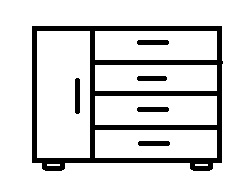 2 szt.14.Komoda z czterema szufladami i szafką z dwiema półkami- szerokość -  120 cm- głębokość -    40 cm- wysokość ok. 120 cm z płyty laminowanej w kolorze: wiąz libertyczoła szuflad: - dwa wiąz liberty - dwa – złamana bielfront szafki: kolor wiąz liberty2 szt.15.Komoda z czterema szufladami i szafką z dwiema półkami- szerokość -  130 cm- głębokość -    40 cm- wysokość ok. 120 cmz płyty laminowanej w kolorze: dąb Evoke czoła szuflad: - dwa dębowe - dwie – złamana bielfornt szafki: kolor dąb Evoke5 szt.16.Komoda z czterema szufladami i szafką z dwiema półkami- szerokość -  120 cm- głębokość -    40 cm- wysokość ok. 120 cmz płyty laminowanej w kolorze: dąb Evoke czoła szuflad: - dwa dębowe- dwa – złamana bielfront szafki : kolor dąb Evoke1 szt.17.Komoda z czterema szufladami i szafką z dwiema półkami- szerokość -  120 cm- głębokość -    40 cm- wysokość ok. 120 cm z płyty laminowanej w kolorze: dąb craft tabaco czoła szuflad: - dwa dąb craft tabaco- dwa – złamana bielfront szafki: kolor dąb craft tabaco4 szt.18.Komoda z czterema szufladami i szafką z dwiema półkami- szerokość -  130 cm- głębokość -    40 cm- wysokość ok. 120 cm z płyty laminowanej w kolorze: dąb craft tabaco czoła szuflad: - dwa dąb craft tabaco- dwa – złamana bielfront szafki : kolor dąb craft tabaco1 szt.19.Komoda trzy szufladyKolor: wiąz libertyWymiary:- szerokość  65 cm - głębokość  50 cm- wysokość   80 cmczoła szuflad : złamana biel1szt.20.Komoda z czterema szufladamiKolor : dąb Evokeszerokość – 90 cm głębokość – 40 cmwysokość – 120 cmczoła szuflad:dwa: dębowedwa: złamana biel1 szt.21.Łóżko piętrowe drewniane Kolor: złamana biel o wymiarach:- 90 cm/200 cm ze szczebelkami       drewnianymi- wysokość min. 164 cm, przestrzeń między poziomami min 93cm. Grubość desek min. 2 cm, nogi min 5x5 cm.Listwy stelaża z bezsęcznych, nieklejonych desek o szerokości 7 cm i grubości 2 cm.Łóżka wykonane z certyfikowanego drewna sosnowego (fsc) pierwszej klasy, suszonego w komorach suszących.Udźwig 100 kg na każdy poziom, barierka zabezpieczająca górny pokład i pionową drabinką.+ materac bonellowy (sprężyna + pianka) 90x200 wysokość ok 17 cm11 szt.22 szt.22.Kanapa narożna rozkładana z niskimi boczkamiKolor: szary/grafitMateriał: tkanina magic velvetWymiary:długość: 265 cm,szerokość: 185 cm,wysokość: 85 cm,powierzchnia spania: 215 x 140 cm,wymiary pojemnika:długość: 138 cm,szerokość: 55 cm,wysokość: 21 cm2 szt.23.Kanapa rozkładana bez boczków- długość 192 cmKolor szary/grafitMateriał: tkanina magic velvet1 szt.24.Stół 14 osobowy rozkładany (300/110cm)Kolor: dąb Evoke2 szt.25.Krzesła do stołu bez tapicerki Kolor: dąb Evoke28 szt.26.Stół 6 osobowyKolor: naturalny dąb1 szt.27.Krzesła bez obicia Kolor: naturalny dąb6 szt.28.Regał z półkami na książkiKolor: dąb  Evoke Wymiary:Szerokość – 60 cmWysokość – 180 cmGłębokość – 50 cm2 szt.29.Komoda pod telewizor Kolor:  dąb  EvokeWymiary:Szerokość – 180 cmWysokość – 76 cm Głębokość -  50cmpodzielona na dwie części: 60 cm i 120 cm – trzy skrzydła drzwiowe2 szt.30.Szafa dwudrzwiowa z czterema półkamiKolor:  dąb  EvokeWymiary:- szerokość 100 cm- wysokość 180 cm- głębokość 50 cm1 szt.31.Szafa dwudrzwiowa z czterema półkamiKolor:  dąb  EvokeWymiary:- szerokość 70 cm- wysokość 180 cm- głębokość 50 cm1 szt.32.Szafa pod zabudowę- szerokość -  240 cm dzielona na trzy słupki po 80 cm szerokości każdy- wysokość – 200cm- głębokość -  50cm - jeden słupek z drążkiem – ubraniowy- pozostałe dzielone po 5 półek Nadstawka analogicznie do szafy – głębokość – 50 cm - wysokość -  130 cmKolor: wiąz liberty1 szt.33.Szafa pod zabudowę – narożna- bok lewy łączna długość – 230 cm z podziałem na 3 x 50 cm szerokości półki + szafa narożna 80cm x 80 cm;- bok prawy długość - 185 cm z podziałem na szafa ubraniowa z drążkiem 70 cm + 35 cm półkiWysokość zabudowy – 300 cm z podziałem na szafy dolne o wysokości 200 cm + nadstawki o wysokości 100 cm z podziałem na półki na całej długości zabudowyKolor: Dąb evoke1 szt.34.Zabudowa aneksu kuchennegodługość całej zabudowy 410 cmdół zabudowy:- pralka o wymiarach:szerokość – 60 cmgłębokość – 66 cmwysokość – 87 cm- szafka szerokość 70 cm z zlewozmywakiem wpuszczanym w blat- płyta elektryczna do zabudowy wielkość 60 cm + piekarnik w zabudowie dolnej- szafka do zmywarki 60 cm - zabudowa lodówki o wysokości 140 cm, szerokości standardowej- pozostała przestrzeń dolnej zabudowy szuflady i na końcu zabudowy cargogóra zabudowy aneksu kuchennego(szafki górne wiszące)wysokość szafek 120 cm podzielone na dwie części - dolna część szafek o wysokości 40 cm otwierane do góry na dotyk- górna część szafek o wysokości 80 cm podzielone na 2 półki otwierane na dotyk standardowoKorpusy szafek : szareZabudowa dolna:Fronty dolnych szafek : dąb evokeZabudowa górna (szafki wiszące):- szafki dolne : fronty w kolorze złamana biel- szafki górne : fronty w kolorze dąb evoke2 kpl.Wartość ogółem netto w złWartość ogółem netto w złWartość ogółem netto w złWartość ogółem netto w złWartość ogółem netto w złWartość ogółem netto w złWartość ogółem netto w złWartość ogółem brutto w złWartość ogółem brutto w złWartość ogółem brutto w złWartość ogółem brutto w złWartość ogółem brutto w złWartość ogółem brutto w złWartość ogółem brutto w zł